附件2：南京师范大学随园校区平面图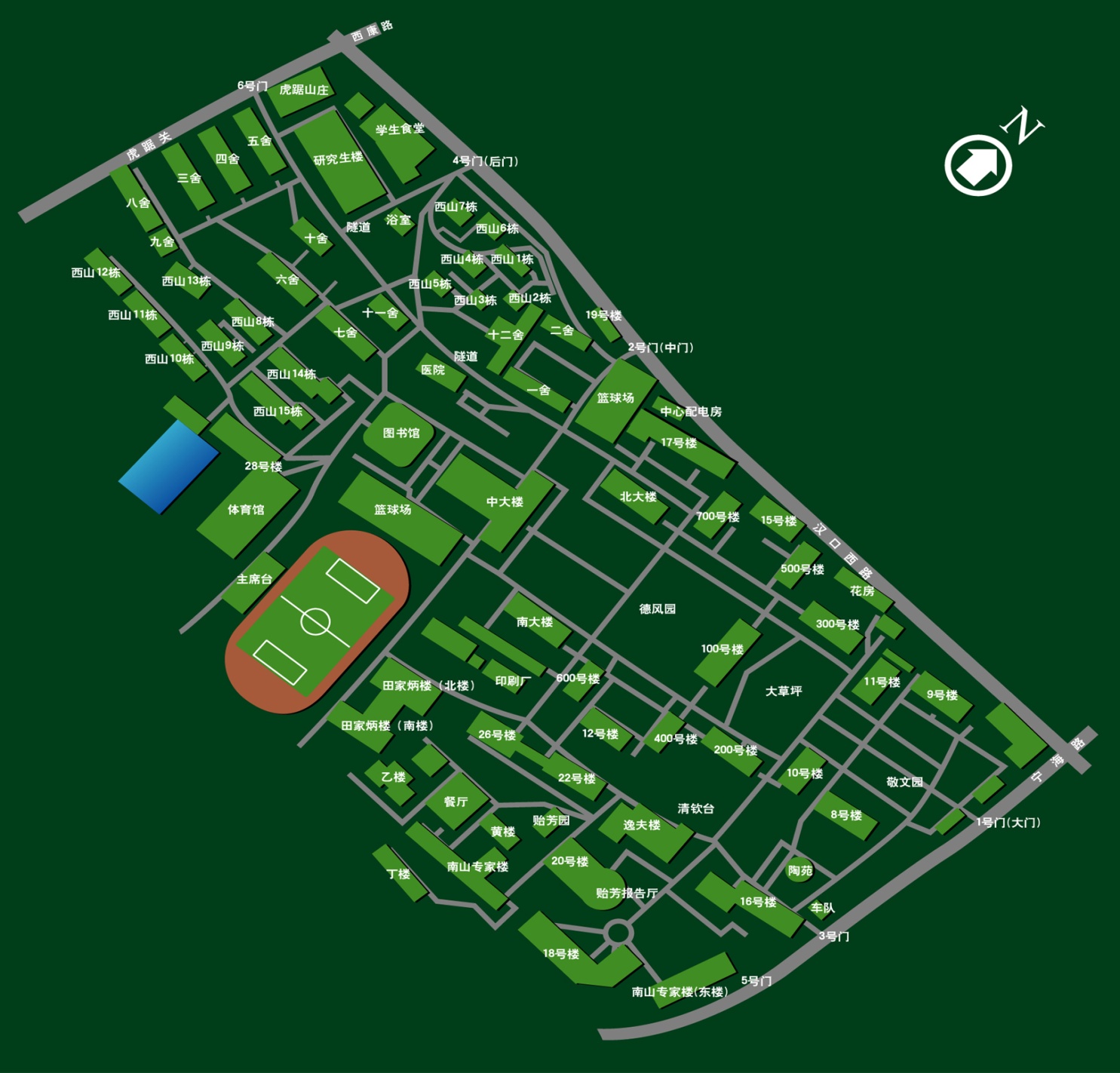 